Повторить предыдущие лекции, уметь применять формулы и методы решения иррациональных уравнений и неравенств.  Параграфы 9-10 повторить, страницы 60-71 учебник Ш.А. Алимов «Алгебра и начала математического анализа». Вспомнить принцип решения иррациональных уравнений и неравенств.Выполнить номерастраница 68 №170;страница 69 №179;страница 71 №188ВЫПОЛНЕННОЕ ДОМАШНЕЕ ЗАДАНИЕ ОТСЫЛАТЬ НА ПОЧТУ КОЛЛЕДЖА,указать предмет, ФИО преподавателяВ ВИДЕ ФОТОГРАФИИ:distance_akite@list.ruСРОКИ ВЫПОЛНЕНИЕ ЗАДАНИЕ 22.10.2020 ДО 10:00Практическое занятие Тема «Решение иррациональных уравнений и неравенств»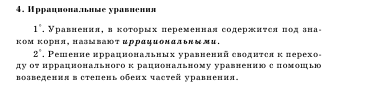 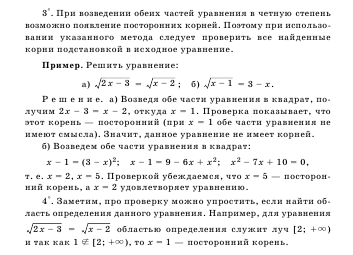 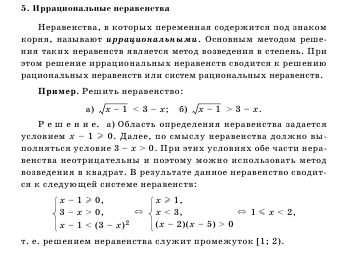 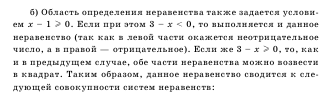 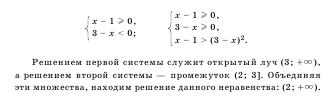 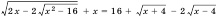 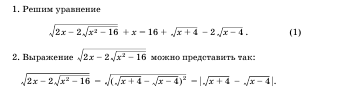 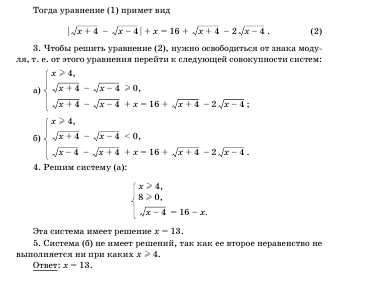 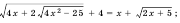 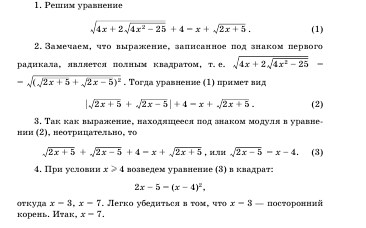 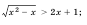 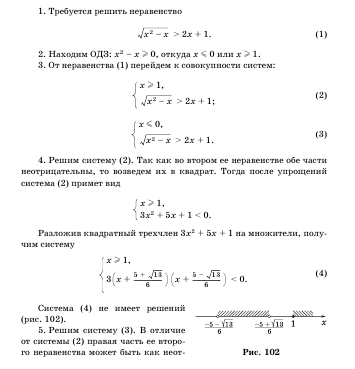 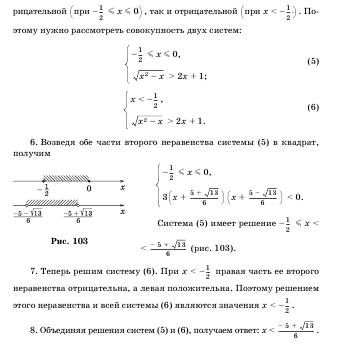 